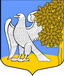 Ленинградская область
Лужский муниципальный район
Администрация Ретюнского сельского поселенияРАСПОРЯЖЕНИЕ30 мая 2022г.                                №  22О выключении уличного освещенияв населенных пунктах Ретюнского сельского поселенияВ связи с ранним наступлением светлого времени суток, а также для экономии электроэнергии:С 31 мая 2022 года во всех населенных пунктах Ретюнского сельского поселения выключить уличное освещение.И.о. зам. главы администрации Степанову Н.В. с 31.05.2022 года организовать выключение уличного освещения в населенных пунктах Ретюнского сельского поселения. Настоящее распоряжение разместить на официальном сайте администрации Ретюнского сельского поселения в сети Интернет ретюнское-сп.рфКонтроль за исполнением данного постановления оставляю за собой. Глава администрации Ретюнского сельского поселения			                    С.С. Гришанова